DELIBERAÇÃO Nº 421, DE 07  DE MAIO DE 2019.Dispõe sobre a consulta prévia para emissão de alvará de funcionamento de Centro de Educação Infantil, Pré Escola e Escola de Ensino Fundamental, localizado na Avenida Dr. Reinaldo Schmithausen, 2085, Cordeiros.O Conselho Municipal de Gestão e Desenvolvimento Territorial de Itajaí, por intermédio de seu Presidente, no uso de suas atribuições conferidas pela Lei Municipal nº 5001, de 07 de dezembro de 2007, e suas alterações posteriores; Considerando solicitação conforme o Protocolo nº 5068/2019, requerido por Centro Educacional Infantil Lima Ltda, sobre consulta prévia para emissão de alvará de funcionamento de Centro de Educação Infantil, Pré Escola e Escola de Ensino Fundamental, localizado na Avenida Dr. Reinaldo Schmithausen, 2085, Cordeiros;considerando que o local, segundo o Código de Zoneamento, Parcelamento e Uso do Solo (Lei Complementar nº 215/2012), é uma ZU3 – Zona Urbana 3,  e que o uso pretendido se encaixa em CSE– Comércio e Serviço Específicos, conforme alínea “a”, inciso VII do Art. 60, cabendo a anuência do CMGDT;Considerando a decisão favorável tomada por unanimidade do plenário do Conselho em reunião realizada no dia 07 de maio de 2019; DELIBERA:Art. 1º. Permitir emissão de alvará de funcionamento de Centro de Educação Infantil, Pré Escola e Escola de Ensino Fundamental, localizado na Avenida Dr. Reinaldo Schmithausen, 2085, Cordeiros, conforme o Protocolo nº 5068/2019, requerido por Centro Educacional Infantil Lima Ltda.RODRIGO LAMIMPresidente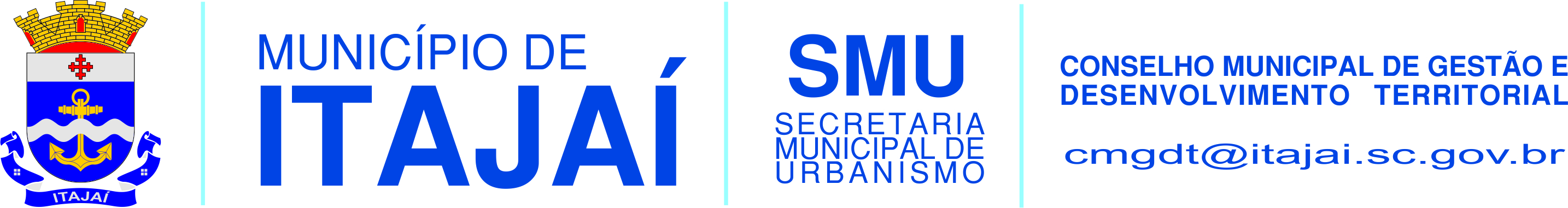 